1 Op pad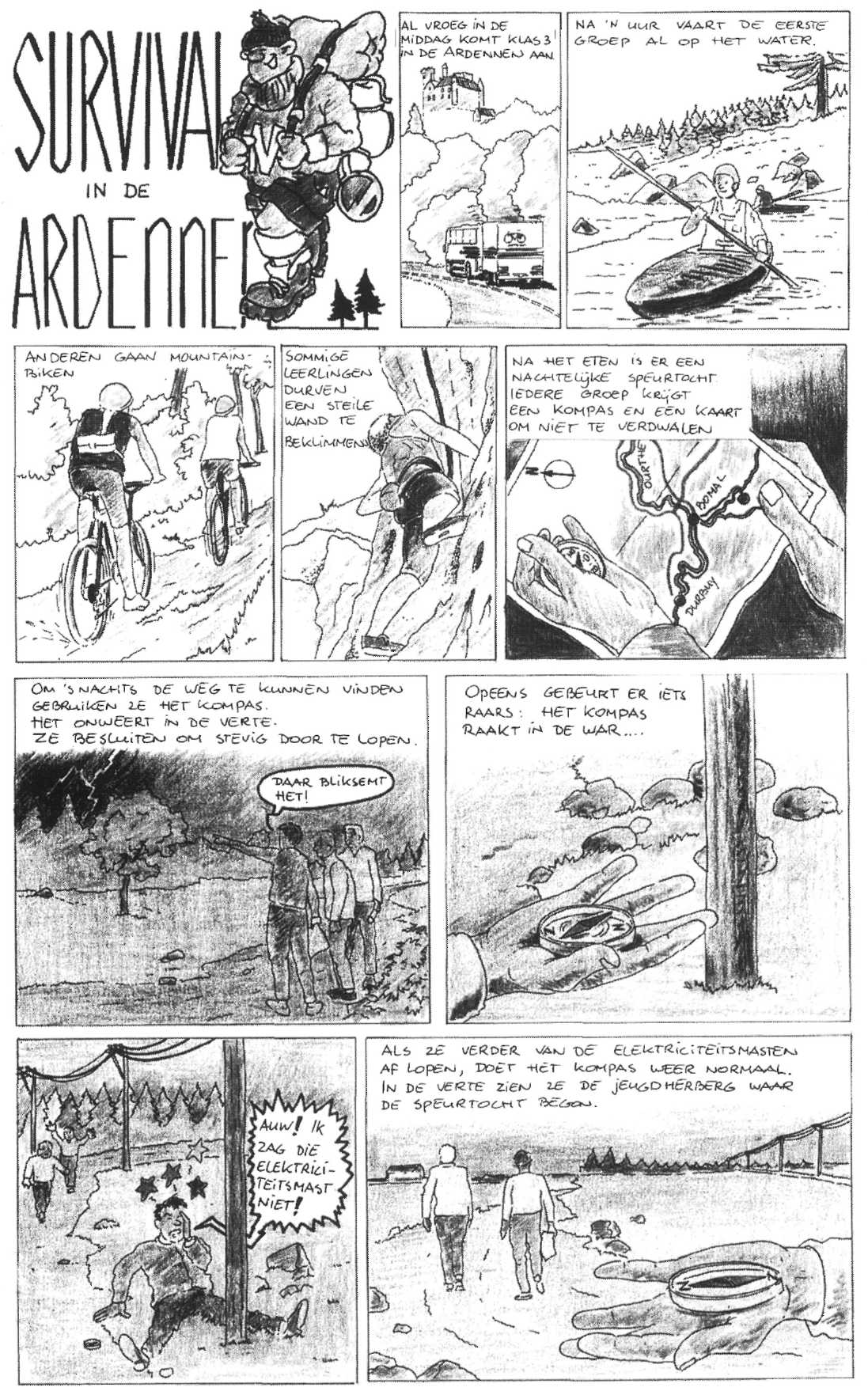 Waarheen?Hoe werkt een kompas eigenlijk?Raakte het kompas in de war door de elek-triciteits-mast?Of kwam dat door het onweer?In dit hoofdstuk krijg je daar een antwoord op.1	Hieronder zie je een kompas.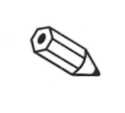 a Vul de volgende wind-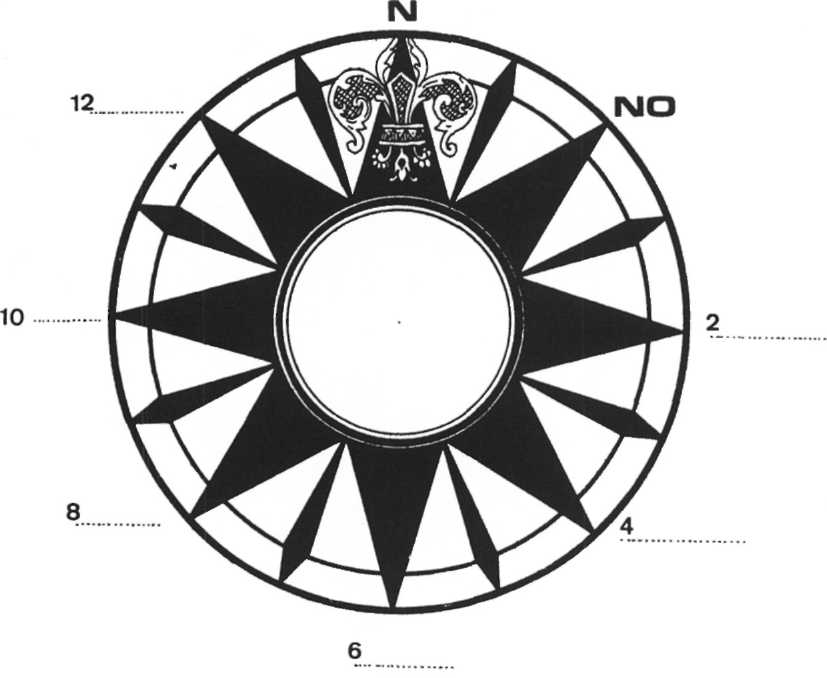 richtingen in:Zuid (z), zuid-west (zw),west (w), noord-west (nw),oost (o), zuid-oost (zo). b In je knipvel vind je eenkompas-naald.Knip deze kompas-naalduit.Plak hem in het kompas hiernaast.De naald moet naar het westen wijzen.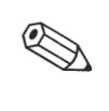 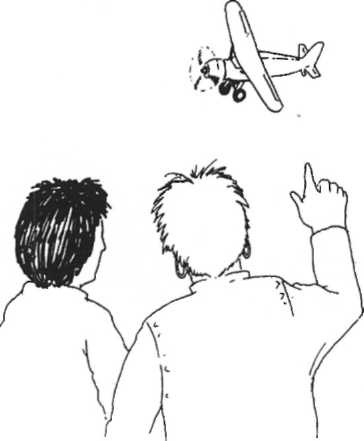 2		Roos en Wilma zien een vlieg-tuig overkomen.Roos wijst met haar hand naar het noorden.a Het vliegtuig vliegt naar hetzuiden/westen/oosten.b Kleur het vliegtuig blauw.Het kompas, een magneet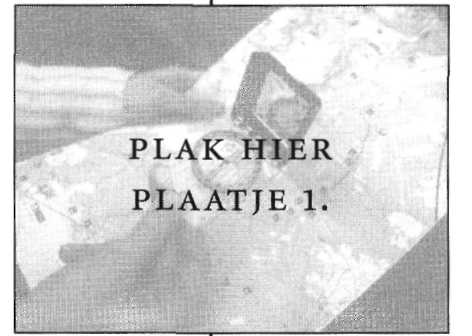 Bekijk het kompas eens goed. Je ziet een wijzer-tje en een ronde schaal. 
Het wijzertje wijst altijd naar het noorden. 
Hoe kan dat?
Laten we eens wat beter naar het wijzer-tje 
kijken.Stel je voor: je zou de atomen in het wijzer-tje kunnen zien.Dat zie je hieronder in het linker plaatje. Alle atomen liggen de-zelfde kant op!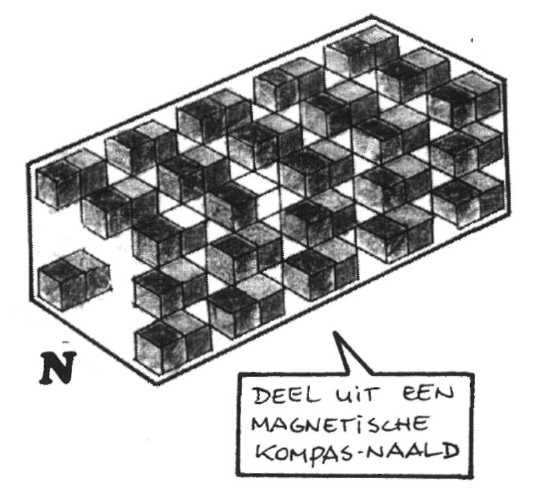 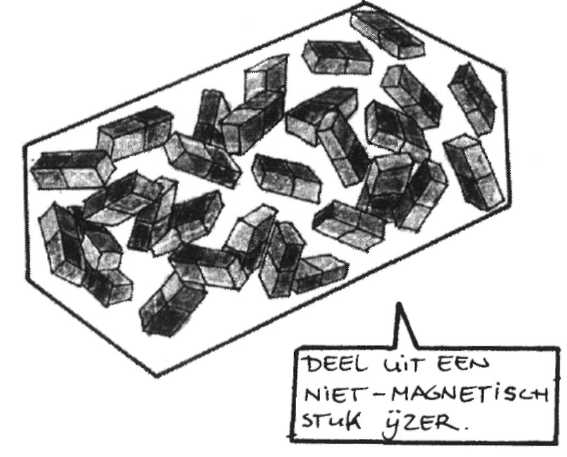 Je noemt deze deeltjes ele-men-taire magneten.Vergelijk het deel van de kompas-naald eens met het andere stukje ijzer. Zie je het verschil?Een stuk ijzer waarin de atomen allemaal dezelfde richting hebben, noem je een magneet. Magneten doen iets raars. Ze trekken ijzer en nikkel aan.Onthoud:Magneten trekken ijzer en nikkel aan.3	In een niet-magnetisch stuk ijzer liggen de elemen-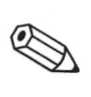 taire magneten door elkaar/netjes ge-ordend.
4	Hieronder zie je twee stukjes metaal.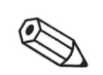 Metaal 1/2 is een magneet.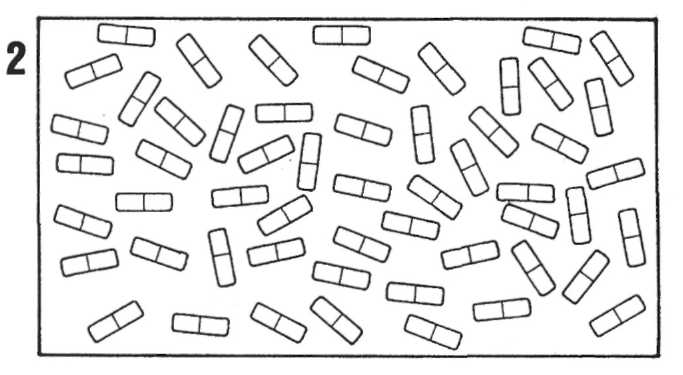 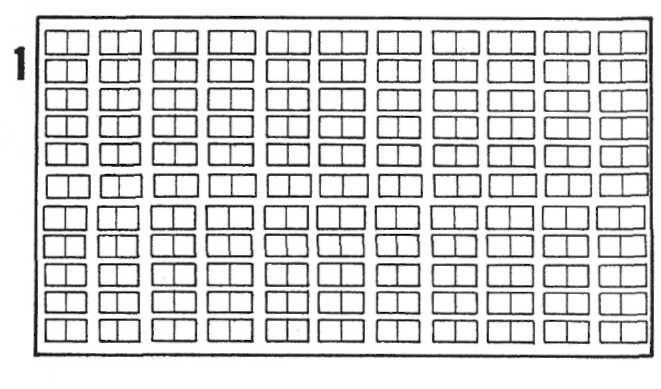 5	Aan-trekken en af-stoten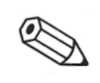 Wat heb je nodig?- twee magneten


Wat moet je doen?a	Leg de twee magneten met dezelfde kleuren naar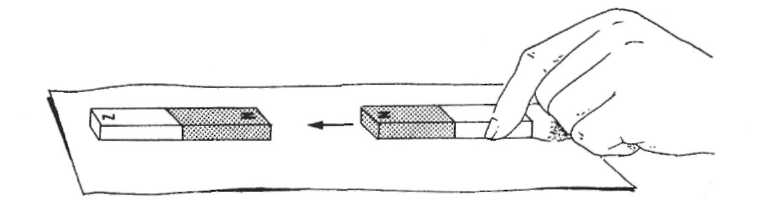  elkaar toe.De magneten trekken elkaar aan/stoten elkaar af.b	Leg de twee magneten met verschil-lende kleuren 
naar elkaar toe.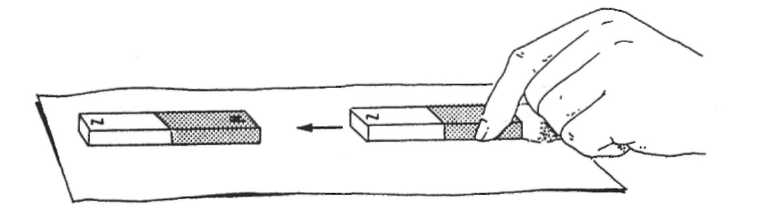 De magneten trekken elkaar aan/stoten elkaar af.Trekt het aan of niet? 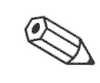 Wat heb je nodig?een paper-clip	- een dubbeltjespijkertjes	- eenblikjeeen koperen ringetje 						  - een sleuteleen stukje zink	- een plastic doosjeeen stukje lood	- papier-snipperseen stuiverWat moet je doen?a	Houd de magneten bij de voor-werpen. Schrijf in de tabel wat je merkt.voorwerpen	wel aangetrokken	niet aangetrokkenpaperclip	□	□spijkertjes	□	□koperen ringetje	□	□stukje zink	□	□stukje lood	□	□stuiver	□	□dubbeltje	□	□blikje	□	□sleutel	□	□plastic doosje	□	□papiersnippers	□	□Je hebt gezien dat magneten ijzer en nikkel aantrekken.Magneten van dezelfde kleur stoten elkaar af. Magneten van verschillende kleuren trekken elkaar aan.De uit-einden van een magneet noem je de polen. Het rode uit-einde noem je de noord-pool. 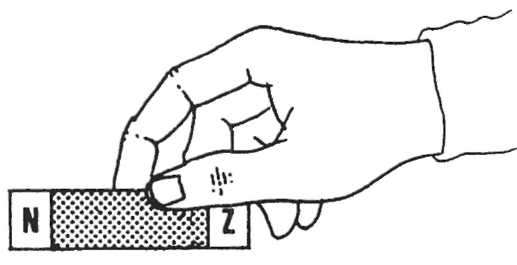 De andere kleur is dan de zuid-pool.	7	Hoe sterk?Wat heb je nodig?- een magnet-paperclipsWat moet je doen?a	Kleur de noord-pool van de magneet rood. 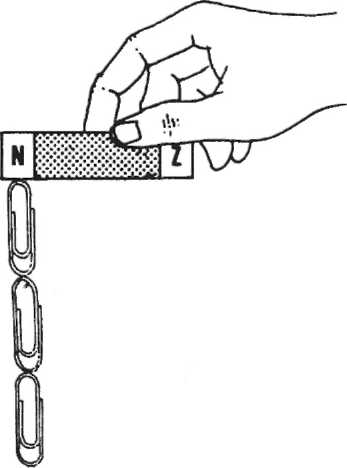 Probeer zoveel mogelijk paperclips aan de noord-pool te hangen.Aan de noordpool blijven______paperclips hangen.b	Kleur de zuid-pool blauw. Probeer zoveel mogelijk paperclips aan de zuid-pool te hangen.Aan de zuidpool blijven______paperclips hangen.C	Probeer zoveel mogelijk paperclips in het midden van de magneet op te hangen.In het midden blijven______paperclips hangen.Watmerkje?d 	De magnetische kracht is aan de polen het kleinst/grootst.Je hebt gezien dat een paperclip een andere paperclip kan aantrekken.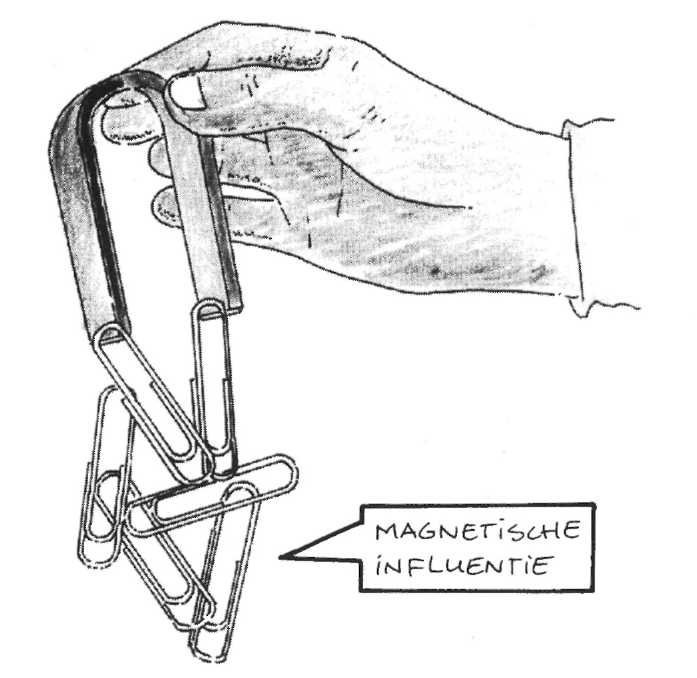 Dat noem je magnetische in-flu-entie.Op deze manier kim je zelf een kompas maken.

Onthoud:De kracht van een magneet is aan de polen het grootst.	8	 Op naar de noordpool!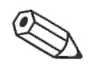 Wat heb je nodig?- een magneet- een schijfje kurk- een naald- een beker-glas met water- plakbandWat moet je doen?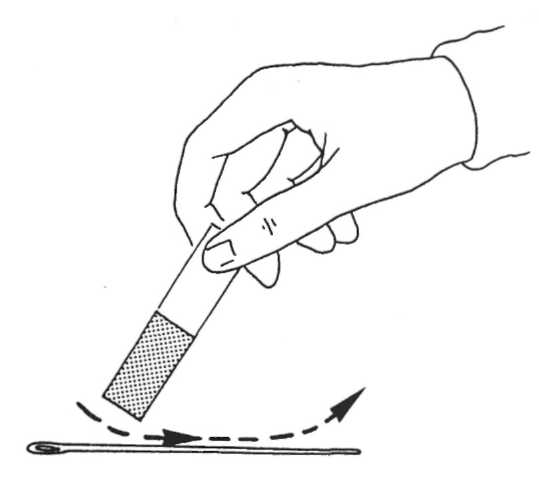 a	Maak de naald magnetisch. Kijk naar de tekening om te zien hoe je dat doet.b	Plak de naald nu op de kurk.c	Leg de kurk met naald in het water.Watmerkje?Mijn kurk-kompas wijst naar
d Doe de proef nog eens. 
Wat merk je?e	Mijn kurk-kompas wijst naar dezelfde/een andere richting.Noord of Zuid?Hoe kan dat nou?Je kompas wijst altijd in de noord-zuid richting. Zit er soms veel ijzer op de polen?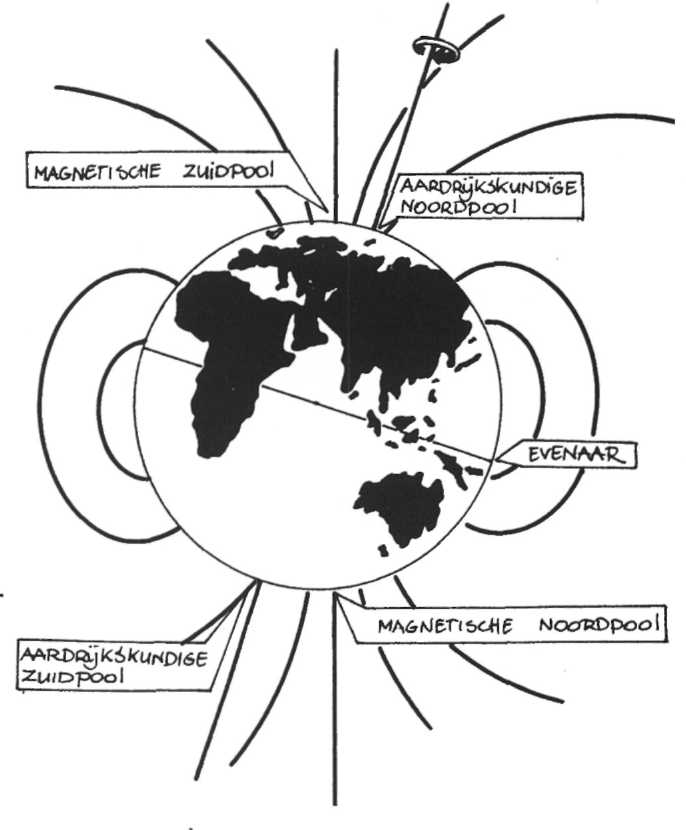 Nee, de aarde is zelf een magneet!Je eigen kompas wees naar de polen van de aarde. Het stukje van het kompas dat naar het noorden wijst, noem je de noord-pool. Het stukje van je kompas dat naar het zuiden wijst, noem je
 de zuid-pool.Maar je weet: gelijke polen stoten elkaar af.Daarom moet er op de Noord-pool een magnetische zuidpool zijn! Vreemd he!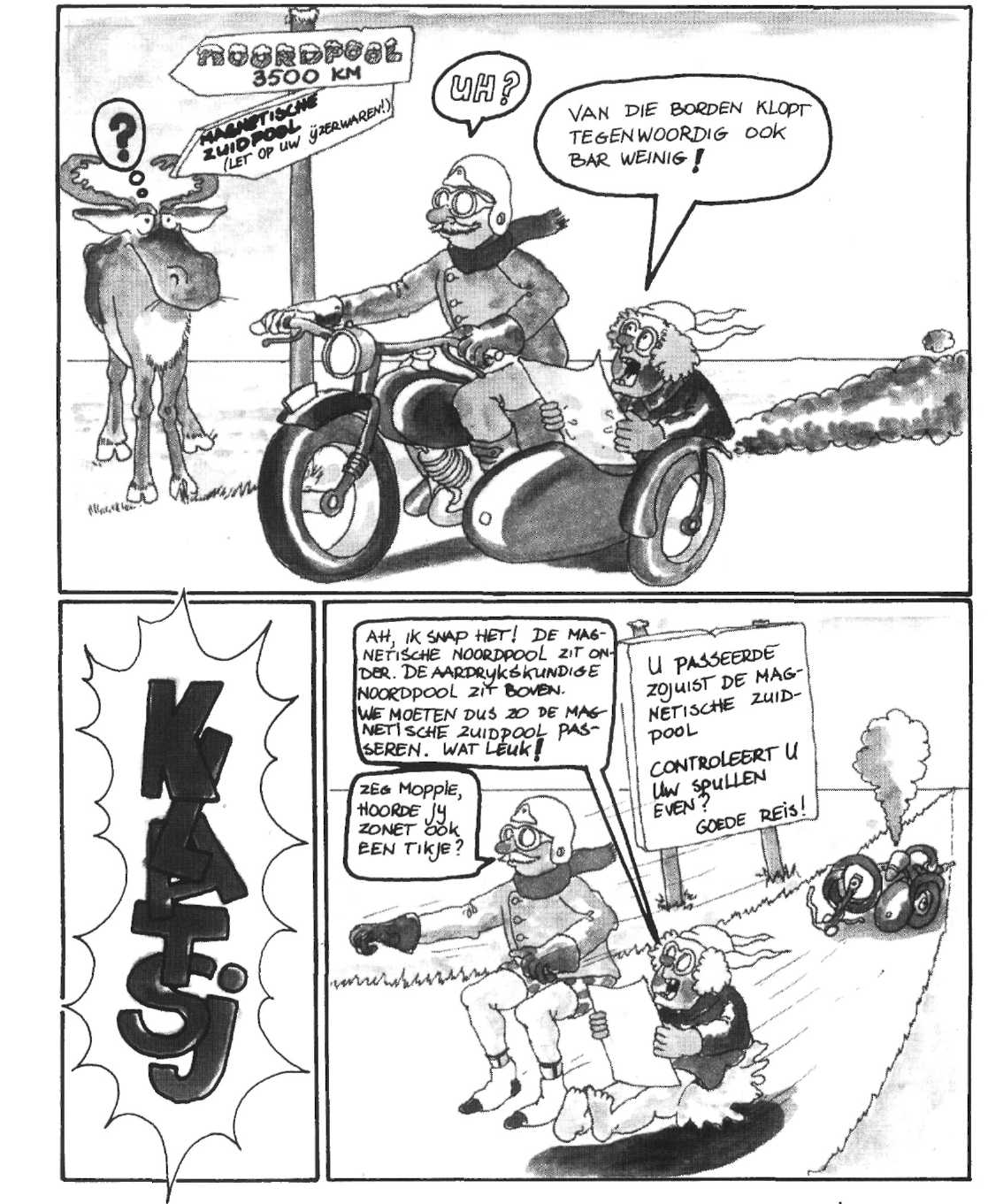 Vul deze woorden in op de goede plek: 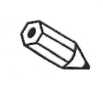 zuid, polen, zuid, noord.Het deel van het kompas, dat naar het noorden wijst, noem je de				-pool.Het deel van het kompas, dat naar het zuiden wijst, noem je de				-pool.Gelijke__________stoten elkaar af.Op de Noordpool zit een mag-netischepool.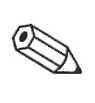 Maak een reageer-buis magnetisch.Wat heb je nodig?een reageerbuis gevuld met ijzer-vijlseleen magneeteen kompasWat moet je doen?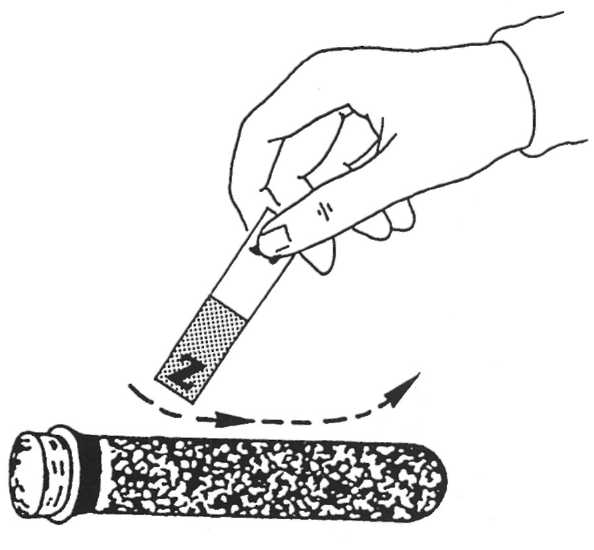 a Haal de magneet langs de reageerbuis.b Houd je kompas nu bij de onder-kant van de reageerbuis. De onderkant van de buis is een noordpool/zuidpool.c Houd je kompas bij de boven-kantvan de reageerbuis. De bovenkant van de buis is een  noordpool/zuidpool.d	Schud de reageerbuis goed door elkaar.e	Houd je kompas er weer bij. Het kompas reageert nu beter/slechter. Dat komt omdat de deeltjes nu door elkaar/op een rij liggen.10	Siny wil een schroeve-draaier magnetisch maken. 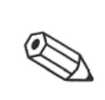 Ze wrijft enige tijd over het metaal met een magneet.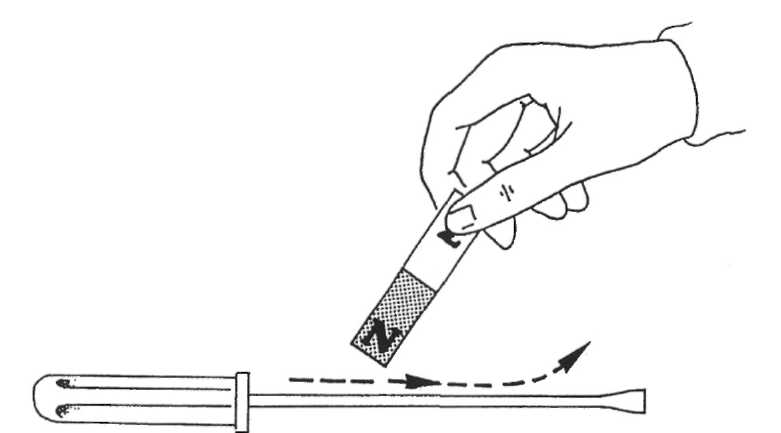 a De punt van de schroeve-draaier wordt nu een zuidpool/noordpool.Dan tilt ze een spijker op.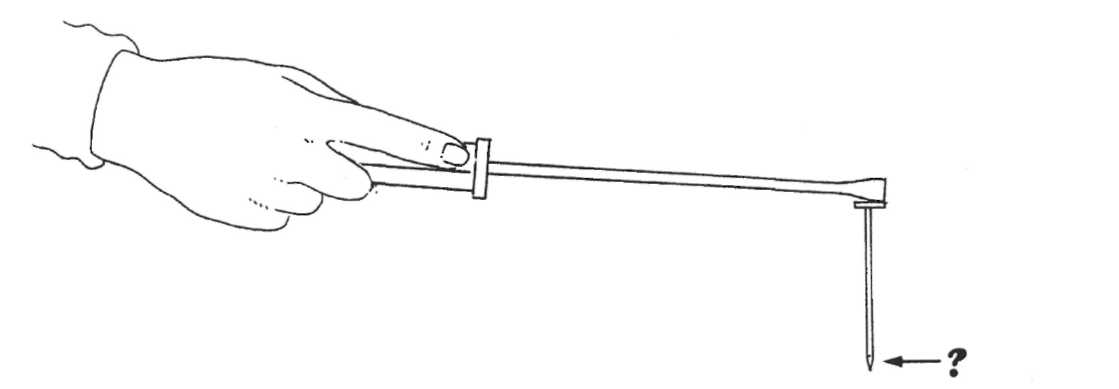 b De punt van de spijker is nu eennoordpool/zuidpool. c Kleur de noord-polen rood.11 Twee magneten worden boven elkaar ge-plaatst. De bovenste magneet zweeft boven de ander.a Dit komt omdat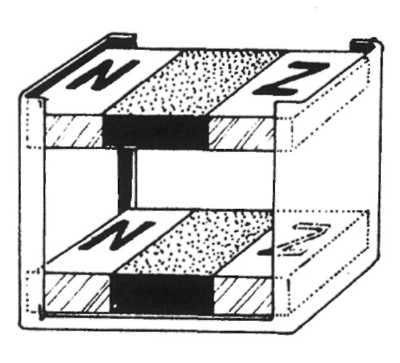 gelijke/ongelijke polen elkaaraantrekken/afsto ten.b Kleur de noord-polen rood. 	12	Op veel speelgoed-treintjes zitten magneten.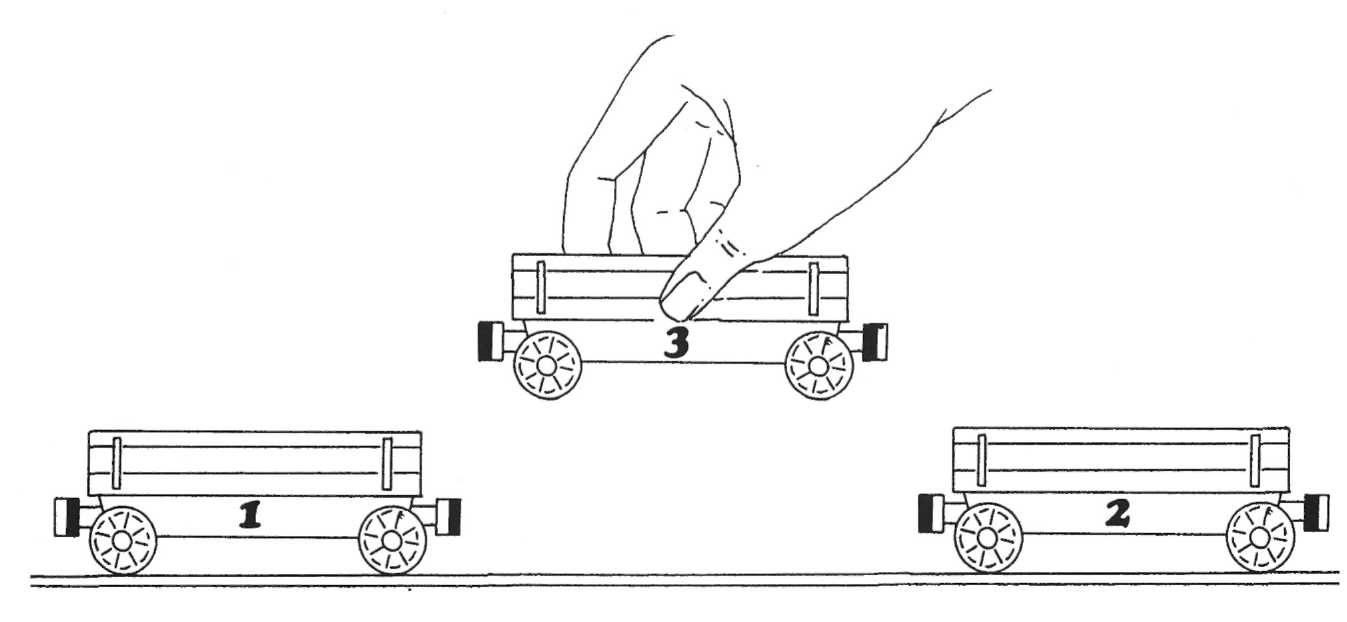 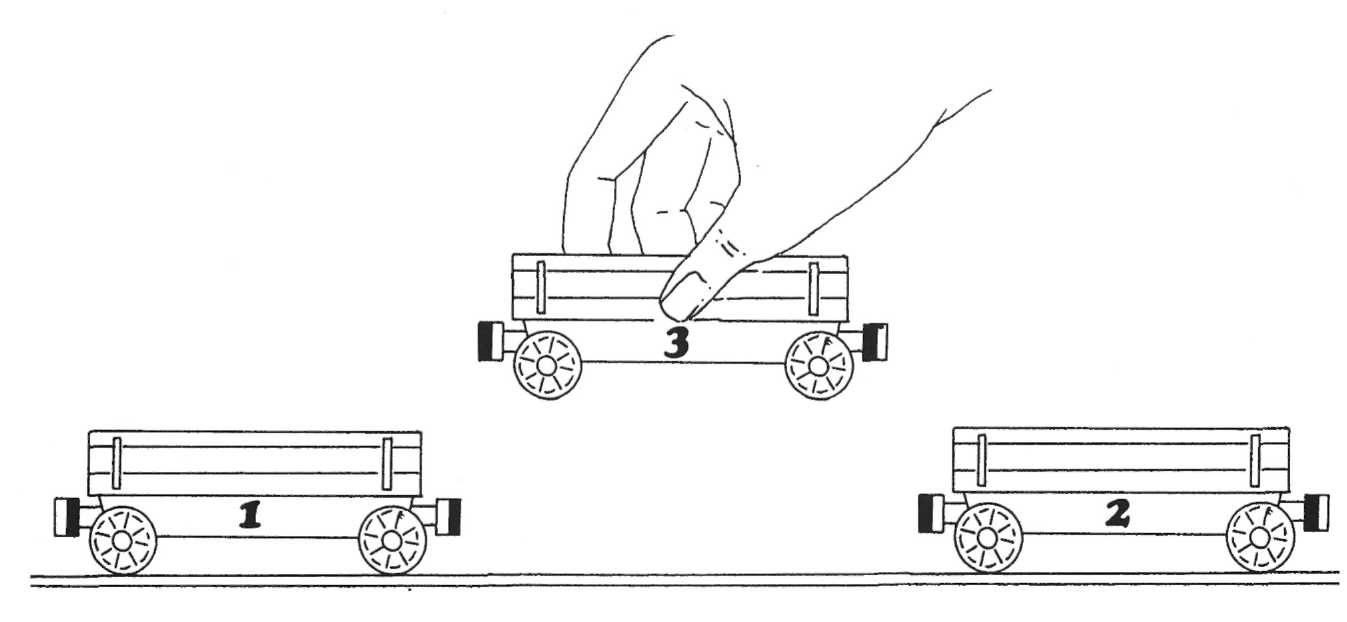 Als je wagon 3 neerzet zal hij:  a wagon 1 aantrekken/afstoten;b wagon 2 aantrekken/afstoten.	 13	Om afval te scheiden worden magneten gebruikt.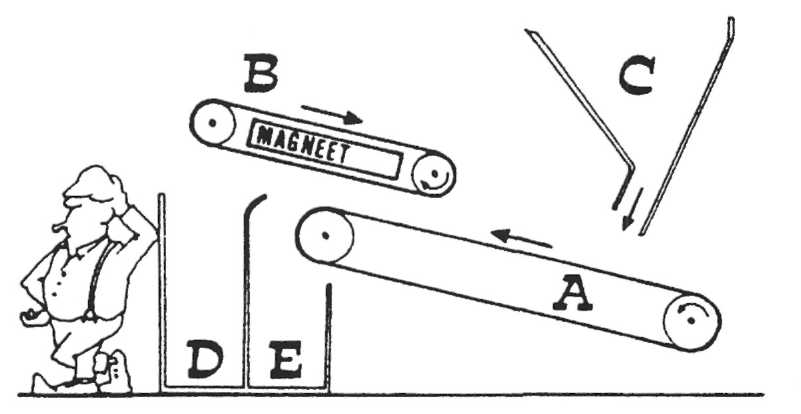 In een afval-bak zit het afval door elkaar.a In welke bak komt het afval dat van ijzer en nikkel
is gemaakt?In bak DIE.b In bak D komt bijvoorbeeld_____________________________________________________________c In bak E komt bijvoorbeeld _________________________________________________________Elek-triciteit en magneten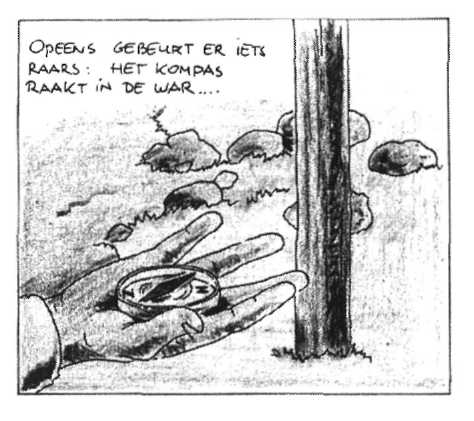 Hoe kan het nou dat het kompas in de strip op bladzijde  de war raakte? Had het iets met de elek-triciteits-mastte maken?	14 Magnetisch als j ij het wiltWat heb je nodig?een spijker	- een kompaswikkel-draad	- een batterijWat moet je doen?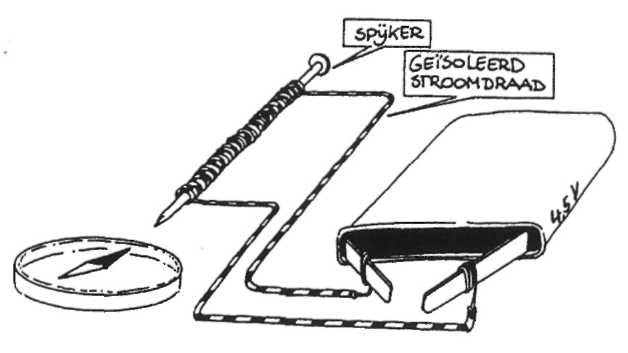 a Haal een stukje plastic (isolatie)van de uit-einden van dewikkeldraad af. b Wikkel de draad om de spijker. c Sluit de draad op de batterij aan. d Leg het kompas in de buurt van despijker.Watmerkje?e Het kompas reageert niet/wel. De punt van de spijker is een noordpool/zuidpool geworden.Wat moet je verder doen? f Sluit de batterij nu anders-om aan. De stroom gaat nu dezelfde/de andere kant op.g Houd het kompas weer in de buurt. Het kompas wijst dezelfde/de andere kant op. De punt van de spijker is een noordpool/zuidpool geworden.Je hebt gezien dat een kompas reageert op elek-trische stroom.Je zegt nu: een elektrische stroom heeft een magnetisch veld.Dat betekent dat er rondom de draad magnetische krachten zijn.De richting van de stroom bepaalt waar de noord-pool en waar de zuid-pool zit.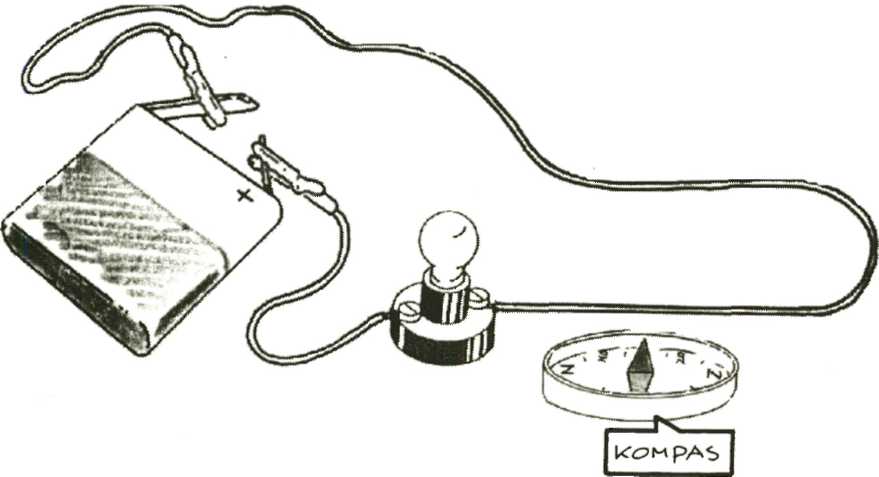 	15	a Rondom een elektrische stroom zit een magnetisch veld. Waar/niet waar.b Onder een elektriciteits-mast kun je ver-trouwen op je kompas. Waar/niet waar.Blijkbaar kun je met elektrische stroom een 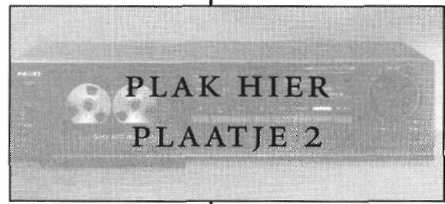 magneet maken.Zo'n magneet noem je een elektro-magneet.In een cassette-recorder zitten er een paar. In een cassette zit een lange plastic band. Op deze band zitten ijzer-deeltjes. Met de elektro-magneet worden de deeltjes gericht. Ze liggen dan een kant uit.De opname-kop is ook een elektro-magneet. Hij richt de ijzer-deeltjes dezelfde kant uit. Hierdoor kun je geluid op-nemen.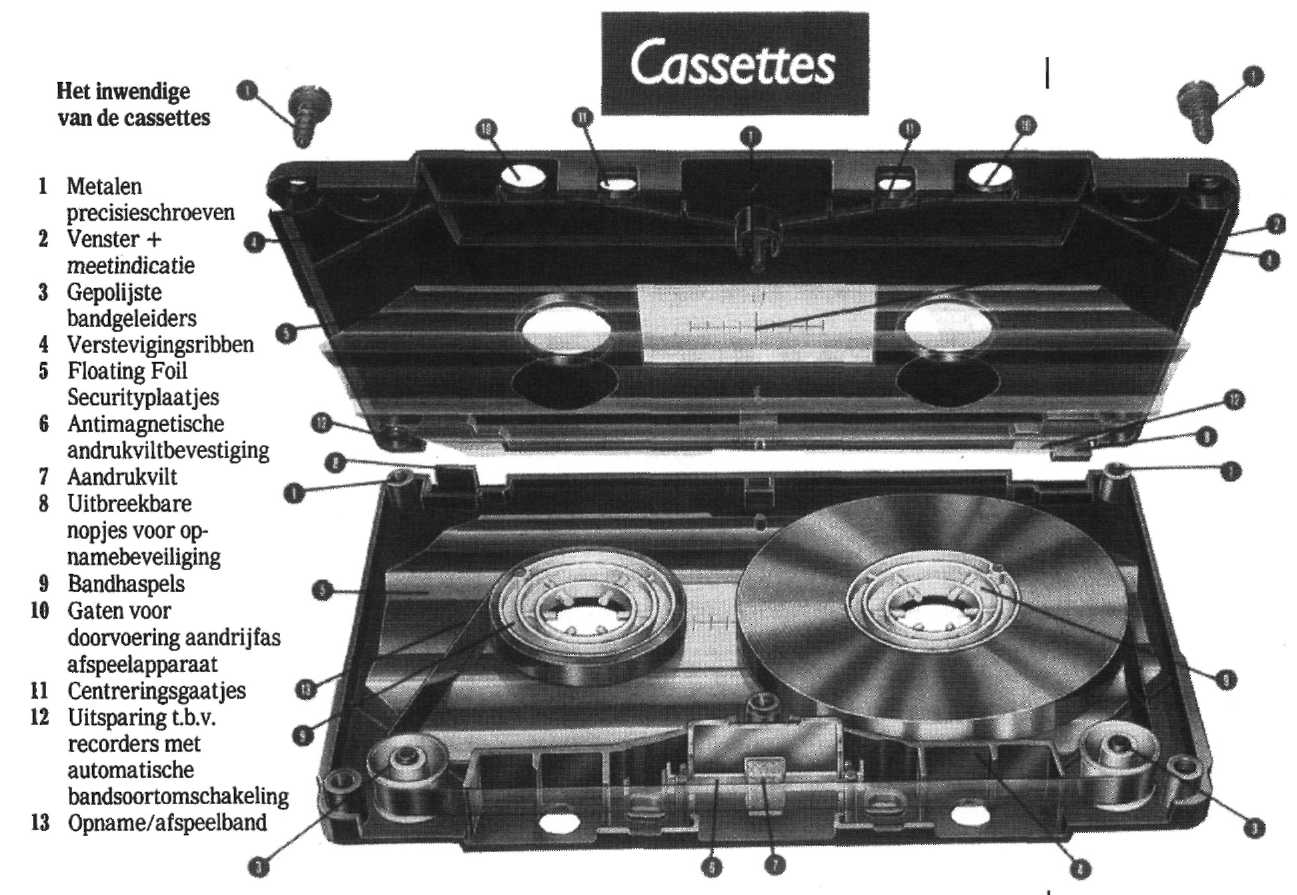 Maar hoe speel je dan af?Bij het af-spelen gebeurt precies het om-gekeerde. De magnetische deeltjes van de cassette komen langs de afspeel-kop. Je hoort dan wat er op het bandje staat.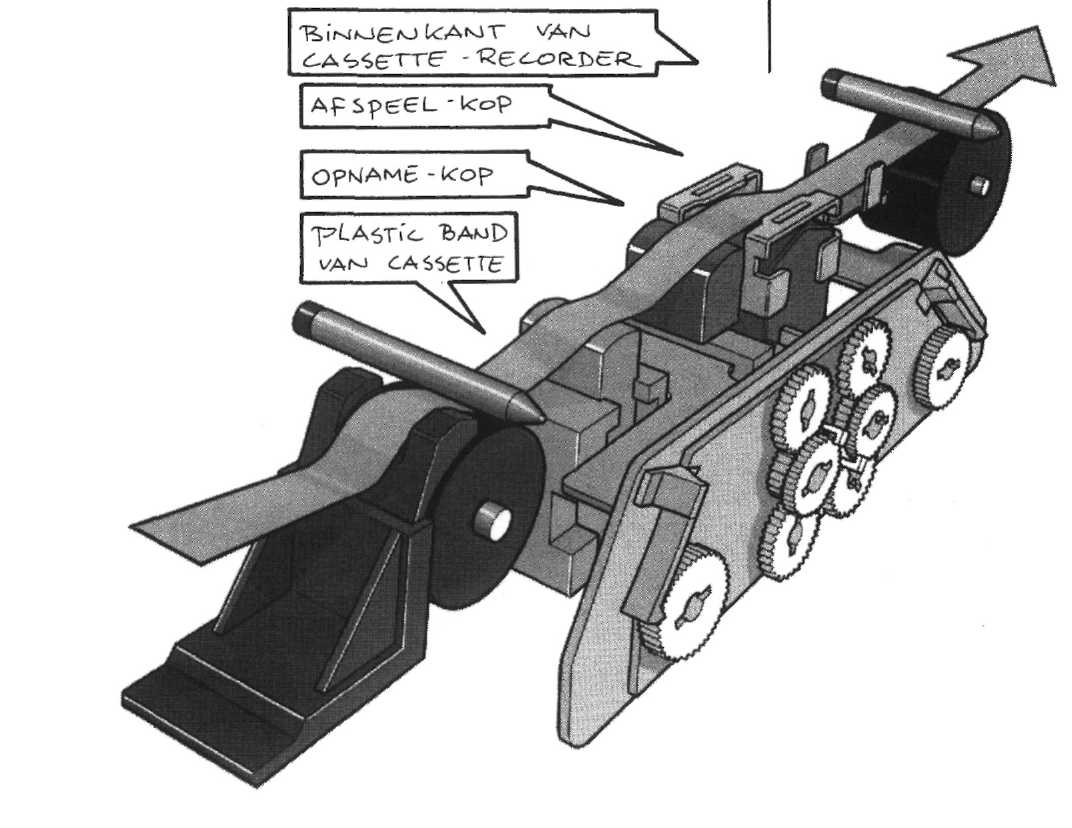 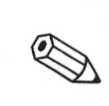 a Kleur de band geel. b Kleur de opneemkop rood, c Kleur de afspeelkop blauw.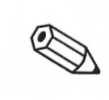 Met een magneet kun je muziek van een cassette-bandje wissen. Waar/niet waar.Onthoud:- Bewegende stroom zorgt voor een magnetisch veld.Onweer en elektriciteit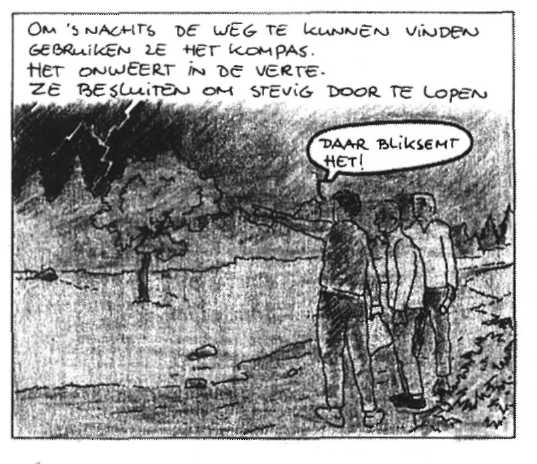 Als het onweert zie je eigenlijk een groot elektrisch vuurwerk. Veel rlitsen en harde knallen. Maar hoe ontstaat die elek-triciteit eigenlijk?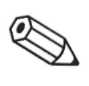 18	 Een aan-trekkelijke geo-driehoekWat heb je nodig?een geo-driehoek	- papier-snipperseen wollen doek	- spijkertjesWa  t moet je doen?a Wrijf met de geo-driehoek langs de wollen doek. b Houd de geo-driehoek boven de papier-snippers.Watmerkje?c De geo-driehoek trekt de papier-snippers/spijkersaan.19	Een rare zak!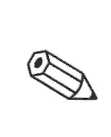 Wat heb je nodig?een vuilniszakeen schaarWat moet je doen?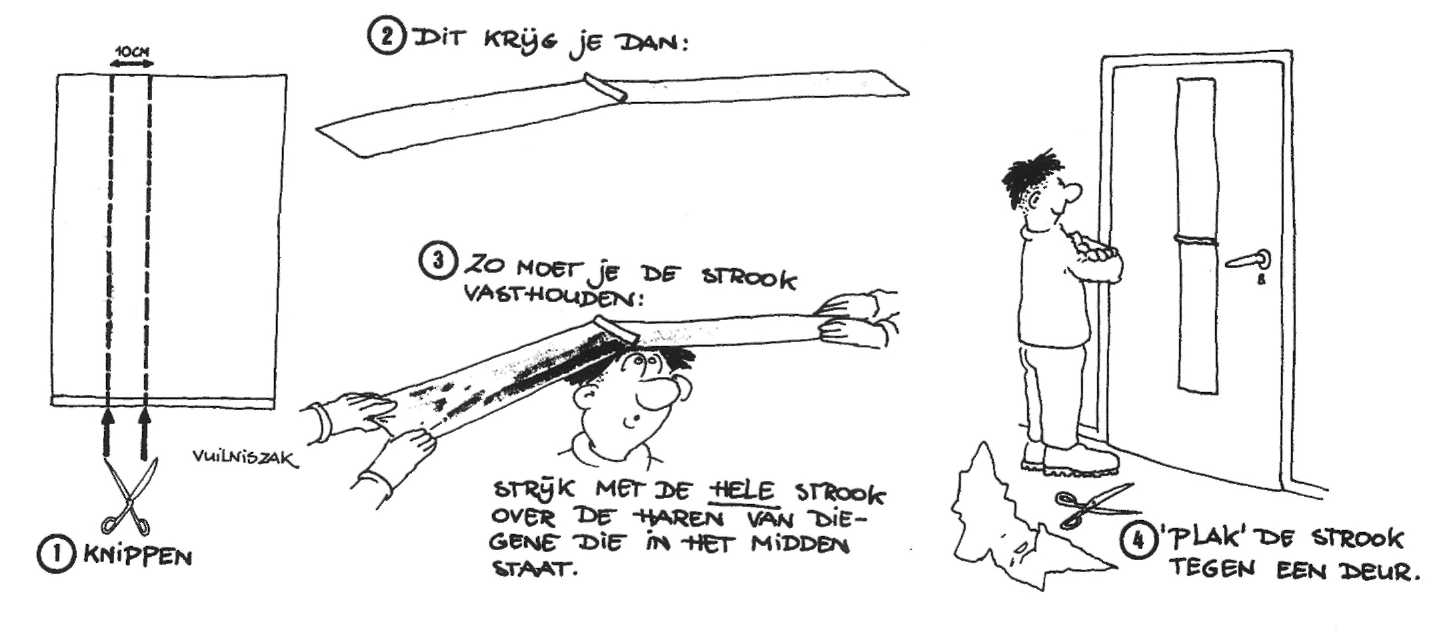 Wat moet je verder doen?Doe ook eens de proef die hier-onder staat.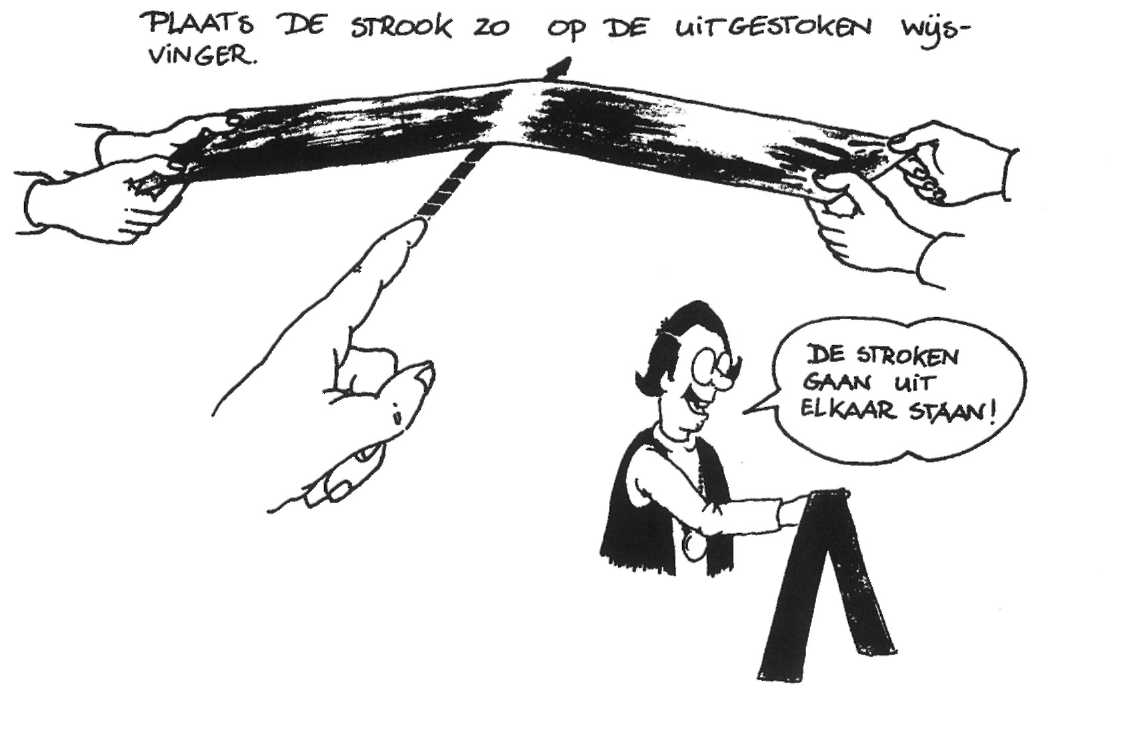 WrijvenJe hebt proeven gedaan waarbij krachten ontstonden 
door wrijven.
De kracht ontstond door wrijvings-elektriciteit. 
Je zegt ook wel: sta-tische elektriciteit.
Wrijvings-elektriciteit lijkt een beetje op magnetisme.
Ook hier zie je aan-trekking en af-stoting.
De geo-driehoek trok alleen geen ijzer aan, maar
papier.
Je zegt: de geo-driehoek had een la-ding.
Je weet dan dat je te maken hebt met sta-tische
elektriciteit.Hoe ontstaat die lading?
Je weet: stoffen zijn opgebouwd uit mole-kulen. Een
molekuul is opgebouwd uit a-tomen.
Ieder atoom bestaat uit een kern en elek-tronen.
De atoomkern is posi-tief geladen. De elektronen zijn
nega-tief geladen.
Positieve en negatieve deeltjes trekken elkaar aan.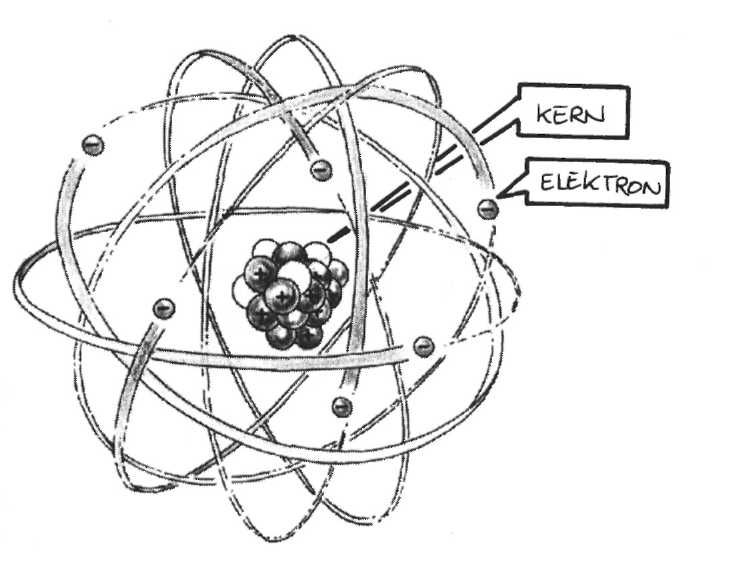 Maar soms gaan de elektronen aan de wandel. Dat kan gebeuren bij wrijving. Er zijn twee mogelijk-heden.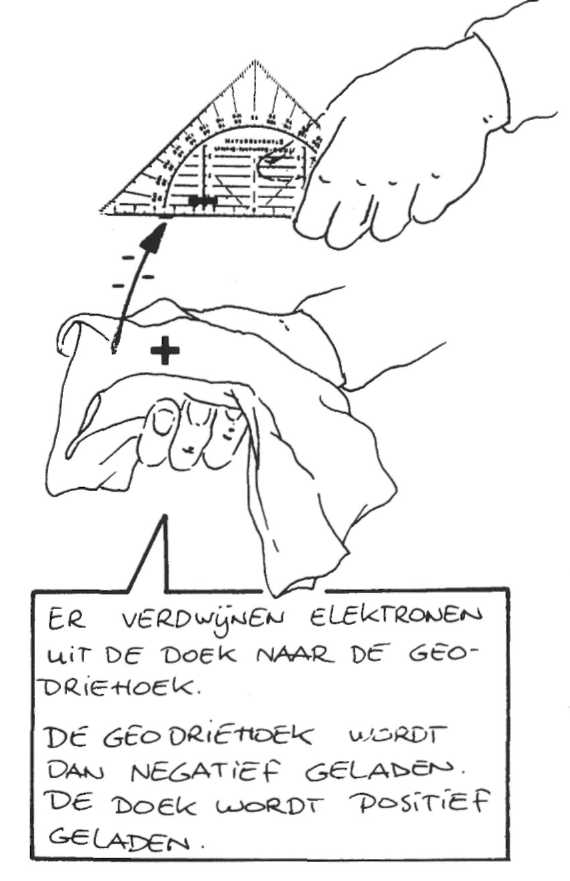 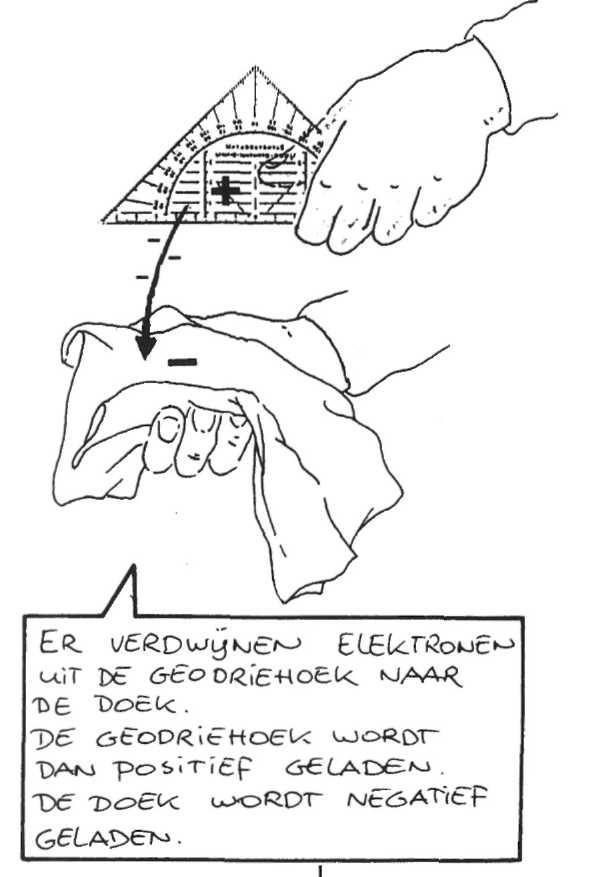 OfHet blijkt dat sommige materialen beter elektronenlos-laten dan andere. 
Bekijk het lijstje eens.
Je ziet dat bij het wrijven glas een positieve lading krijgt.
Plastic krijgt een negatievelading.POSITIEFglas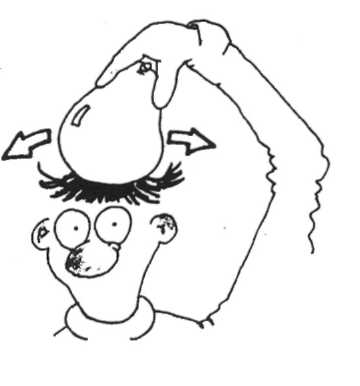 mensenhaarnylonwolzijdekatoenpapierrubberpolyesterplasticNEGATIEF20	Jaap wrijft met een ballon (rubber) over zijn haren.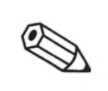 a Hierdoor krijgt de ballon een_____________lading.b Zijn haren krijgen een______________lading.c Blijkbaar stromen er tijdens het wrijven elektronen van de ballon/haven naar de ballon/haven .Onthoud:Als een materiaal elek-tronen loslaat, krijgt het een positieve lading.Als een materiaal elek-tronen ontvangt, krijgt het een negatieve lading.Positieve en negatieve ladingen trekken elkaar aan.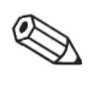 a Wrijvings-elek-triciteit noem je ook wel _________________________________________________b Een atoomkern heeft een positieve/negatieve
lading.c Rondom de kern cirkelen elek-tronen.Waar/niet waar. d Elektronen trekken elkaar aan. Waar/niet waar. 22	Wat voor lading?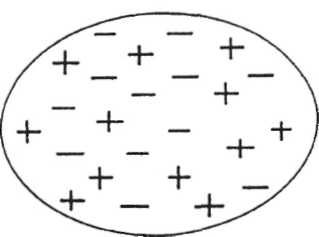 a Iktel_______plussen.b Ik tel_______minnen.c Het voorwerp is positief/niet/negatief geladen. 23	Wat voor lading?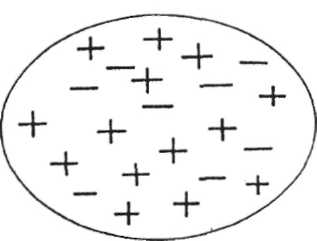 a Iktel______plussen.b Iktel_______minnen.c Het voorwerp is positief/niet/negatief geladen.	24 Kruis de goede antwoorden aan.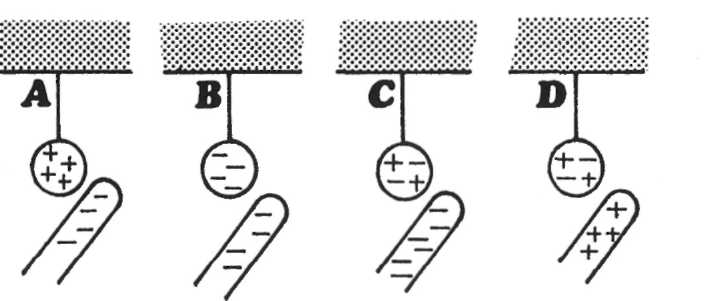 OnweerHoe zit het nou met onweer? Soms kunnen wolken ver-schillende 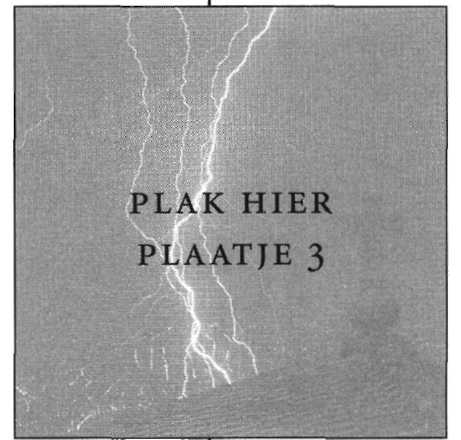 ladingen krijgen.Als ze in elkaars buurt komen zie je eenvonk (bliksem).Je hoort dan even later een knal (donder).Als je zo'n vonk goed bekijkt blijken het over-springende elek-tronen te zijn. Er ontstaat in de lucht een over-schot of een te-kort aan elek-tronen.Bij een overschot heb je te maken met een negatieve lading.Bij een tekort heb je te maken met een positieve 
lading.De lading kan zo sterk worden dat de elek-tronen van het negatieve deel een sprong maken naar het positieve deel.Dat zie je als een grote vonk (bliksem).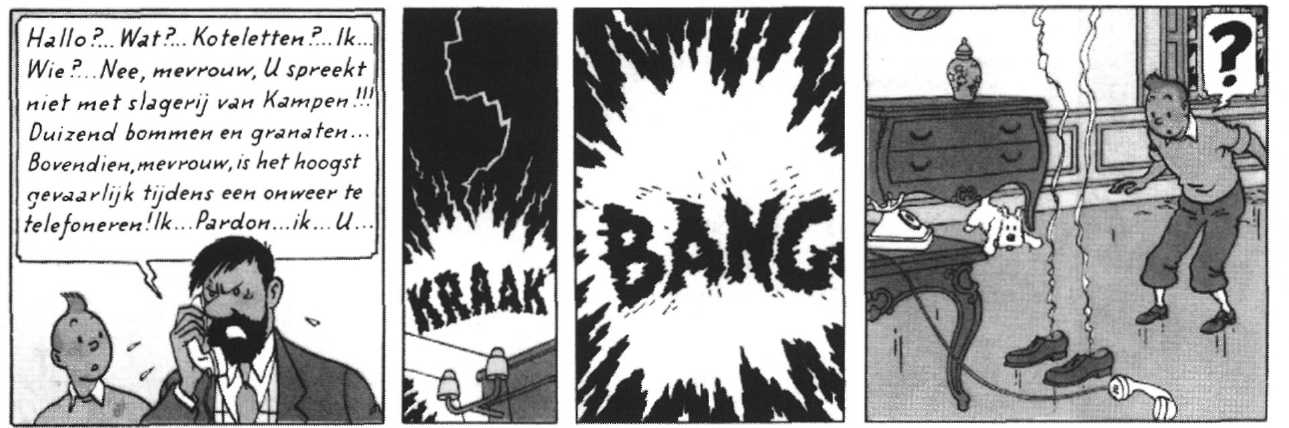 In veel landen lopen de telefoon-leidingen boven de grond.De bliksem kan dan in de telefoon-leiding slaan.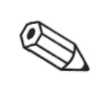 25 Bij onweer kun je het beste:☐ A in een boom zitten.☐ B plat op de grond liggen.☐ C in het water liggen.☐ D op je hurken gaan zitten.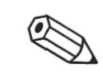 26 Als je een antenne op je dak hebt moet je deantenne-stekker tijdens onweer wel/niet uit je TV halen.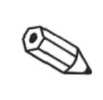 27 Lees de vijf krante-berichten goed.Welke sporten moet je zeker niet tijdens onweer doen?12345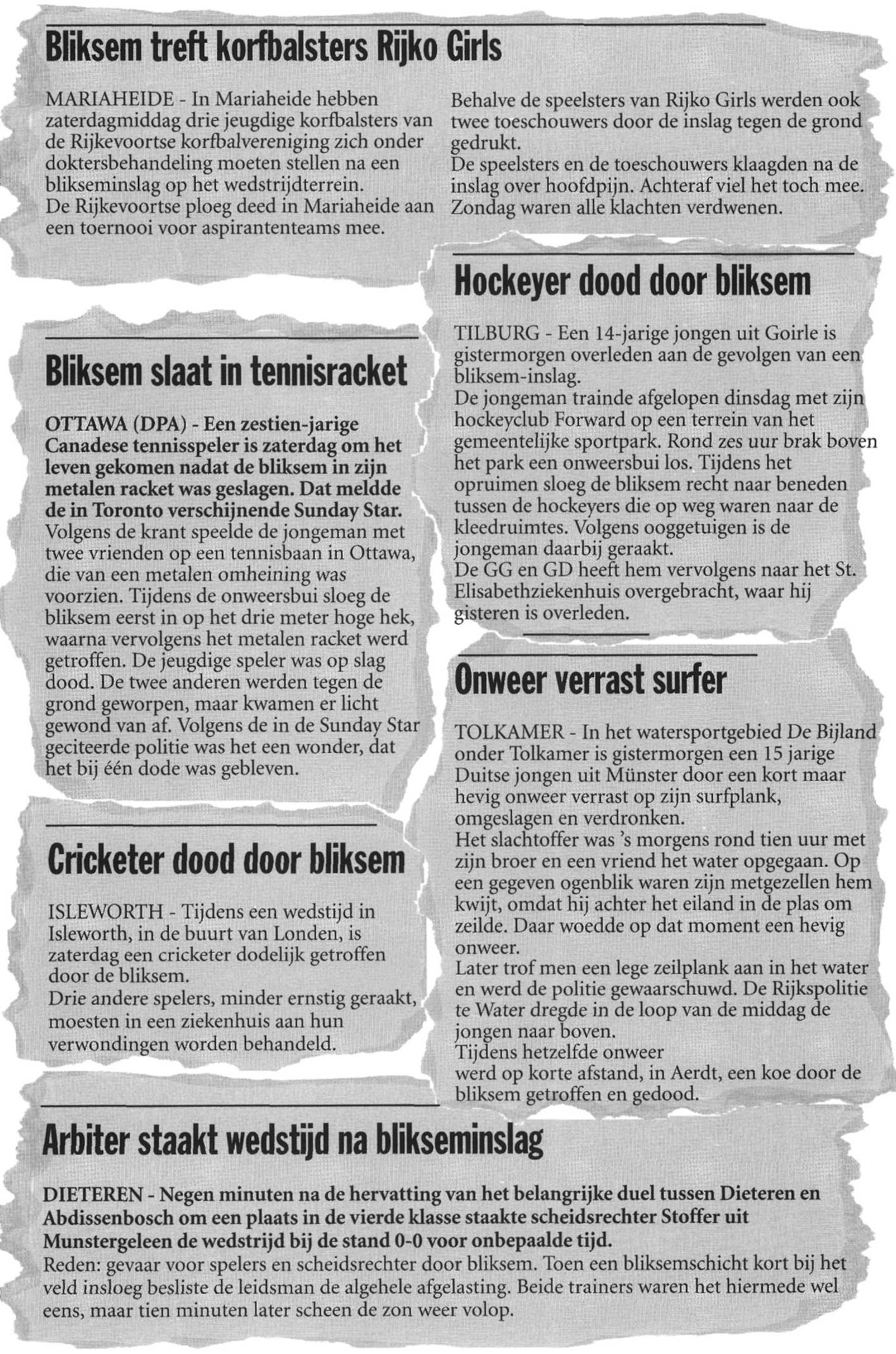 	28 Maak de puzzel. Zoek de woorden op.aantrekken	negatieveafstoten	noordatomen	oosteend	oselektro	poolion	talkkaart	tapekompas	ijzermagneten	zuidmol	zuidpool
nagelSamenvatting 1In een magneet liggen de elementaire magneten allemaal in dezelfde richting.Magneten trekken ijzer en nikkel aan.Een magneet heeft een noordpool en een zuidpool.De magnetische kracht is aan de polen het grootst.Bewegende stroom zorgt voor een magnetisch veld.Zo'n magneet heet een elektro-magneet.In een cassette-recorder zitten elektro-magneten.Een bewegende magneet kan een elek-trische stroom opwekken.Elektriciteit die ontstaat door wrijving noem je statische elek-triciteit.Als een materiaal elektronen loslaat, krijgt het een positieve lading.Als een materiaal elektronen ontvangt, krijgt het een negatieve lading.Bij onweer moet je er voor zorgen dat je niet het hoogste punt van je omgeving bent.Ga nooit bij onweer onder een boom schuilen. De bliksem kan in de boom slaan.Maak nu de diagnostische toets.AANGETROKKENAFGESTOTENBLIJFSTILLIGGENballetje A balletje B balletje C balletje Dballetje A balletje B balletje C balletje Dballetje A balletje B balletje C balletje Dballetje A balletje B balletje C balletje Dballetje A balletje B balletje C balletje DAMAGNETENETAREZIJ0E1Z00NLERMN0uM0LTTTEDN1ESEKRTZU1DNTEA0EPNRPKLATTAK0S0EKSAPM0K001FRPENAGELAEVE1TAGEN